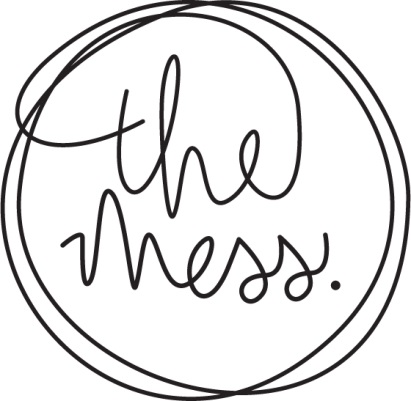 “IN THE 15TH CENTURY,A GROUP OF PEOPLEWHO ATE TOGETHER WASKNOWN AS A MESS”PLATES TO SHAREYoghurt & Thyme Flatbreads 20Mezze    Confit duck rillette, pickled beetroot 45    White bean and tahini pate, pine nut    & mint vinaigrette 27    Pickled goats’ cheese with Moroccan    nut dukkha 29BAO Sliders   Pan fried halloumi, smoked aubergine,   avocado 75   Crumbed Hake, garlic mayo & sweet    pickled red onion 75   Pulled BBQ pork shoulder, smoked   apple & charred corn slaw 75Beef TatakiSeared angus beef tenderloin, ponzu dressing, mooli & cucumber salad 95Pork Belly TacoBBQ lacquered pork belly, smoked apple &Charred con slaw 75Tuna CevicheLime cured tuna, coriander & spring onion salad, avocado, wonton tostada 95Squid & ChorizoCharred baby squid, chorizo sausage, ponzuglaze, pineapple and red pepper salsa 94Soft Shell CrabCreole fried soft shell crab, smokey mayo 170Mushroom & CauliflowerGrilled seasonal mushrooms, gruyere cauliflower puree, almond & parsley butter, radish 78Aubergine MelanzaneGrilled aubergine, fior de latte, tomato ragout, panko & parmesan crumble 98Cucumber & Apple CevicheCucumber, apple, cabbage, sesame, ginger, coconut 70Super SaladQuinoa, sweet potato, pickled goat’s cheese, cranberries, avo, ponzu vinaigrette 105MAIN PLATESLamb NeckSaffron braised lamb neck, creamy polenta,braised baby vegetables 195Pork BellyConfit crackling pork belly, braised redcabbage, smoked apple, fennel jus, braisedbaby vegetables 185Hake BeccaficoPanko, parmesan & Italian herb crusted hake, caponata, basil 140Vegetable CurryCape Malay vegetable curry, smoked apricot cous cous, flatbreads, tomato chili jam 90THE GRILL(Sides/Sauces to be ordered separately)300g Angus ribeye 165200g Angus beef fillet 150500g Pork loin ribs 180SidesCharred broccoli & dukkha 40Charred butternut, seeds, lime yoghurt 45Creamy Polenta 30Thick cut fries 30Side Salad 30SaucesTruffle mayo 25Smokey mayo 22Herb Butter 22BBQ sauce 22Creamy mushroom 30